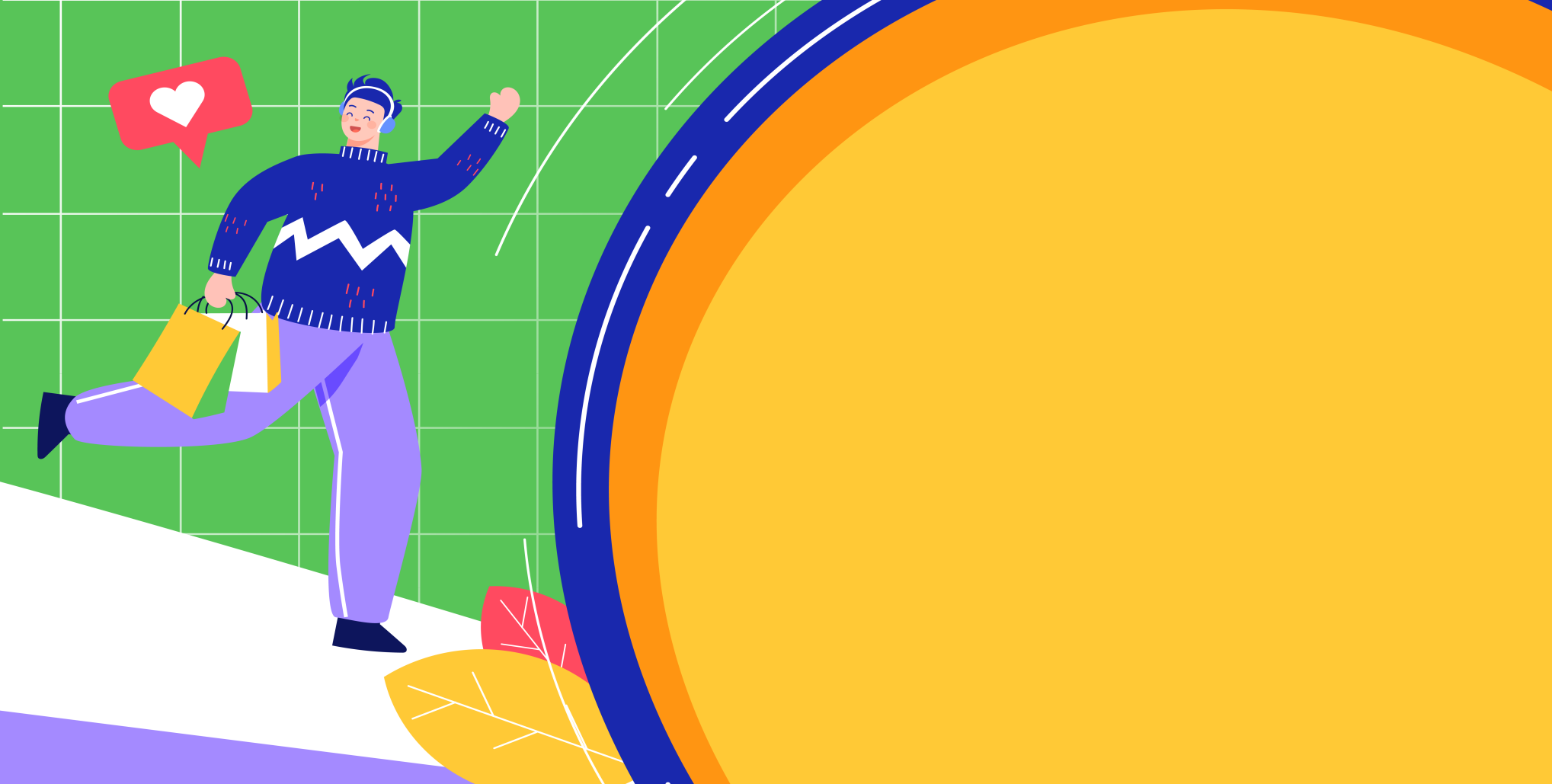 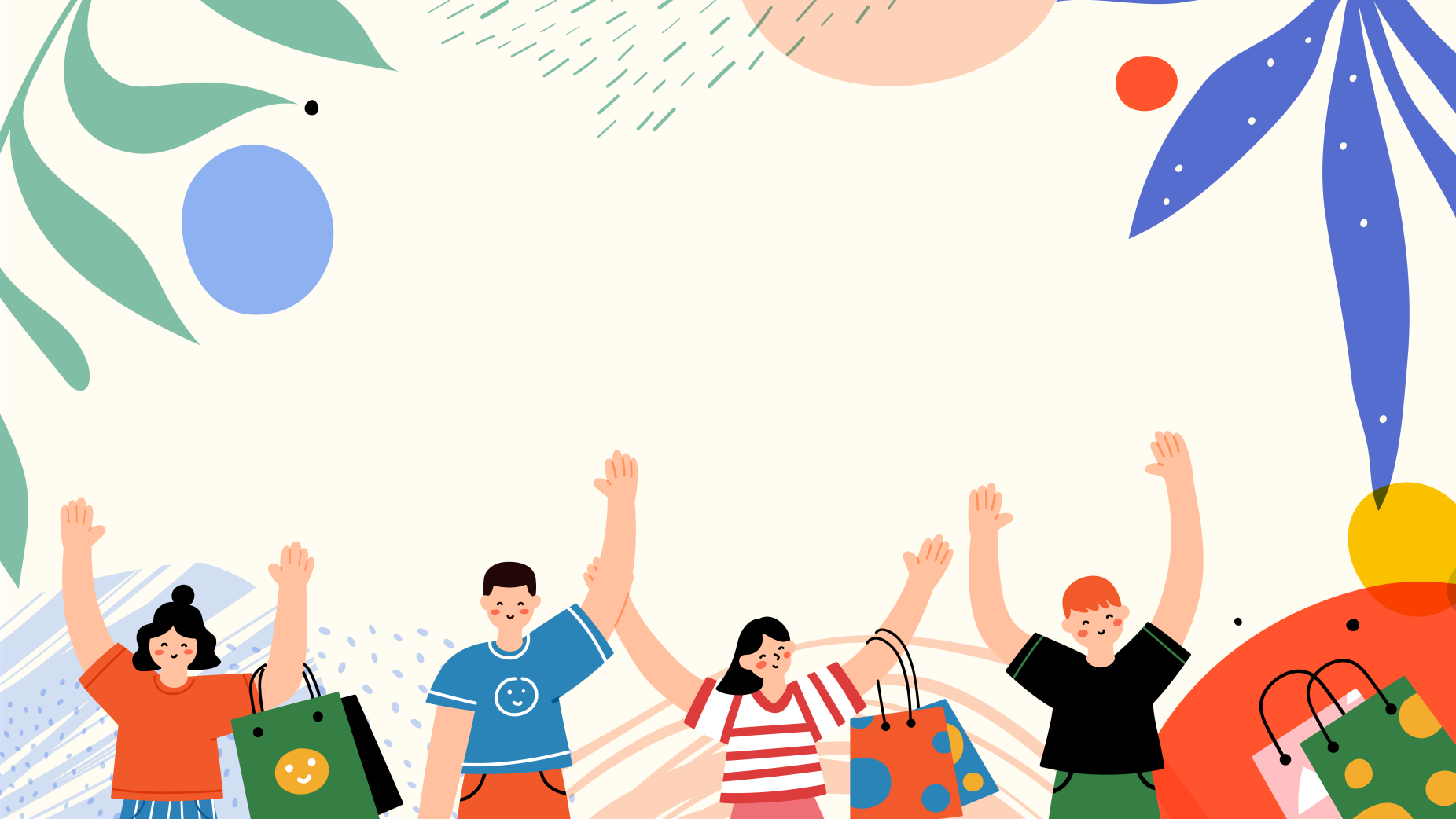 基础信息学天教育教学研究院1.学天教育集团介绍学天教育是一家集培训教学、教育产品研发、职业技能培训于一体的多领域综合性专业教育平台企业。2010年创办以来，先后与行业权威机构、大型重点事业单位有着良好合作关系，并连续多年与众多大型国企、央企和民营企业保持长期内训合作。目前拥有全国分校90余家，每年服务学员数十万名，累计服务学员超百万，总计服务各类行业企业数万家。学天教育一直致力于打造普惠、便捷、高质量的优质教育平台。践行“以科技推动教育”，拥抱主流互联网技术打造学习的“中台能力”，优化教学效果、提升学习效率。学天目前已经在建工、消安、学历等领域形成完整产品线，也将特定领域的职业实操技能培训、管理培训、企业服务等板块纳入战略发展新版图。学天教育品牌自诞生以来，立足当下，专注教培品质；展望未来，带动价值提升。品牌始终在耕耘中坚守，在坚守中创新，在创新中发展，用求新求变的教培产品增强品牌认可，用细致到位的服务提升品牌口碑。学天教育怀着“回归教育的本质，为客户提供价值”的理念，赋能打造出全面的品牌竞争力，用优质的教培体系传递品牌力量，让学员学有所成，企业用有所获。2.学天教学研究院介绍（主导教学研究院介绍，师资作为附件）学天教育教学研究院隶属学天教育集团产品中心，是学天教育教学产品的生产基地。集团领导联合各教育专家、独家签约讲师、培训行业知名讲师，共同怀着“回归教育的本质，为客户提供价值”的理念，多次研讨，依据公司发展过程中积累的来自数万学员的各项数据和建议汇总，整合不断变换的学员需求、职业教育的市场需求，配合学天产品标准化、精细化、品质化、终身化走向，共同决定成立学天教育教学研究院。首届院长为建工行业知名讲师，原高校优秀教师陈晨老师，特聘签约讲师为行业明星讲师魏国安、武海峰、刘志彤、刘滢、董祥，特聘教研员包括学天教育各项目组优秀讲师。旨在打造一支拥有扎实专业知识储备、丰富知名项目实践经历、长期从事一线教学培训经验的百余人讲师智囊团，从教育系统、专业知识、教研团队三方为培训能力赋能。教学研究团队：毕业于985/211等知名高校特聘专家团队：多年一线职业教育经验的全国专家级名师根据学天教育未来发展规划和战略步伐，教学研究院成立后将逐步建立更加标准化的研发体系，精心研发科学的课程标准、核心资料与教学设计；建立“无微不至”的督学服务体系；建立师资培养体系，打造讲师人才梯队，实现讲师人才百花齐放；“用科技推动教育”，引进高科技人才，打造教育“中台能力”；研发自适应学习系统，根据考生学习大数据，将人工智能应用于教学，最终实现因材施教、匠心磨好课、师心育好人的目标，成就每一位学员的人生价值。教学研究院的成立标志着为集团打造学习型组织进入新的里程碑，是实施“产品及服务驱动战略”的重要步骤之一。作为教育培训机构，“教学产品”和“服务”才是根本，“提高通过率”是学天存在的宗旨。让每个学员顺利通关是学天的目标，这也是学天成立教学研究院的初衷。回归教育的本质，为客户提供价值，通过教学研发和智能科技提升学习效率，最终成就学员的人生。未来，在行业企业、人才需求驱动下，学天教育教学研究院将继续追求产品，成就客户，力争成为建设行业优质教学产品的策源地，成为建设行业应用知识研发的桥头堡。院长：建工行业全国资深教师——陈晨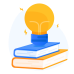 包含多位特聘明星讲师以及特聘研究员（包含多位学霸级讲师）。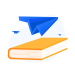 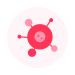 教学研究院造价团队由专业知识扎实、项目经历充实、教培经验丰富的讲师团组成。团队专业素养高、责任心强。日常注重教学方式，提升教学质量；课后钻研产品开发，致力成果转化。团队在帮助学员取得不错成绩的同时，也从课程设计，讲师培养，产品制作等方面为学天整体教学实力提升助力。未来，学天教育将继续肩负“让人人享有优质教育”的使命，提高创新能力以及教学产品研发能力，强化自身师资力量，为企业持续、健康、快速发展提供强有力的支撑，绝不辜负行业和学员对我们的期望，以更优秀的教研产品与更科学的教学体系，为每一个合作客户提供最优质的服务。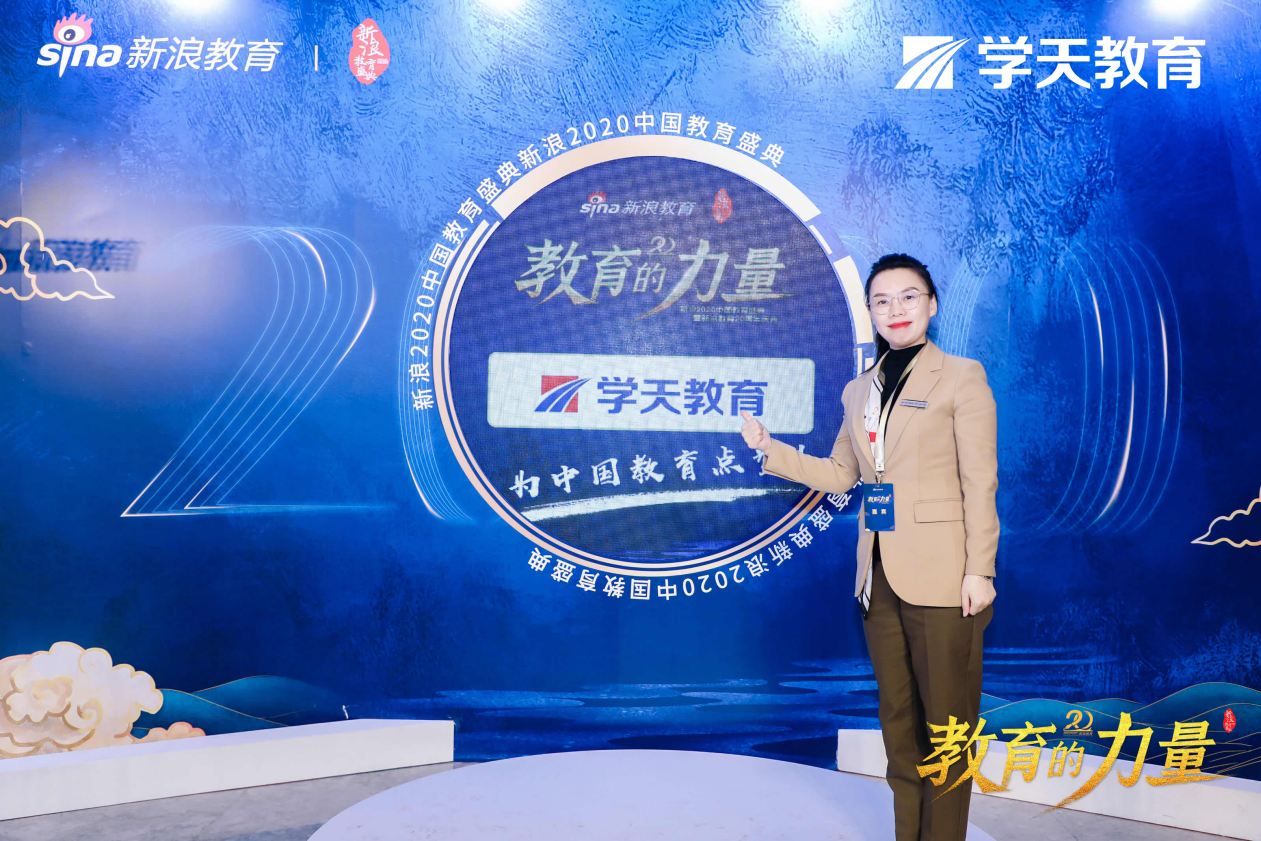 师资力量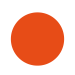 王竹梅：管理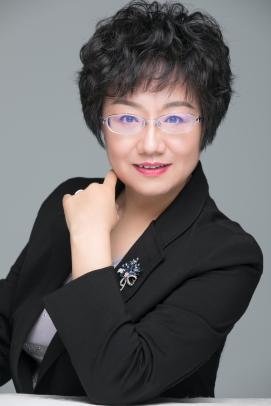 中国人民大学土地管理系硕士。13年教龄，20年建筑公司实践经验。建设部住宅试点工程“部级科技进步个人银奖”获得者。善于归纳、总结、对比、辨析，将抽象的知识化繁为简。辅导效果显著，在业界具有极高的声誉。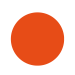 郭炜：计价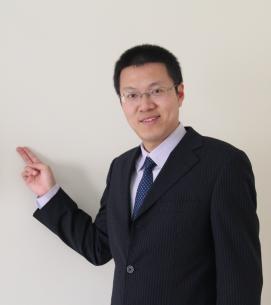 硕士，现任上海交通大学讲师。全国一级注册建造师，并在上海交大工程部兼任现场管理工作，有丰富的现场施工经验。授课经验丰富，了解教材的最新变化并掌握适合学生的教学方法，对帮助学生通过考试大有裨益。吴新华：土建计量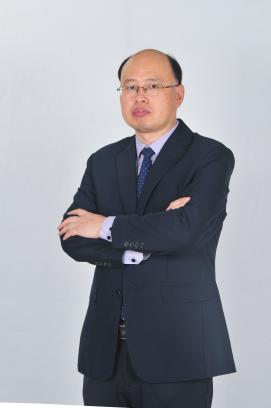 国家注册造价工程师，注册一级建造师，优秀教师，辅导专家。从事相关执业资格考前培训工作10余年，有较为丰富的考试辅导经验，教学能准确把握核心考点，注重理论联系实际，授课通俗易懂，语言风趣。梁宝臣：安装计量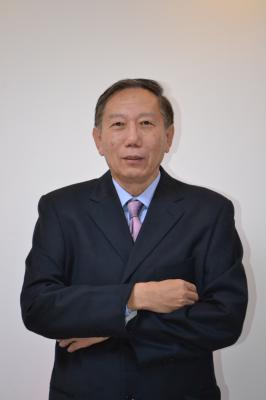 天津理工大学教授。《建设工程技术与计量（安装）》教材编委，参与多部造价工程师考前辅导资料的编写工作。授课风格独特，浅显易懂，深受学员的喜爱。陈江潮：土建案例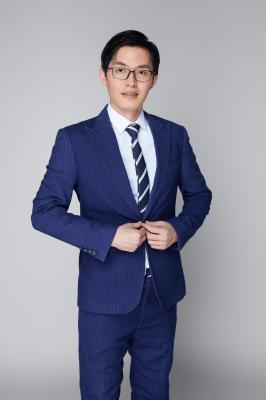 注册造价师、建造师、招标师、监理工程师。近10年教龄。主持、参与多项课题，公开发表多篇论文；天津理工大学培训中心教师,担任中国建设咨询协会注册建造师命题研究专家,近年来培训学员上千人。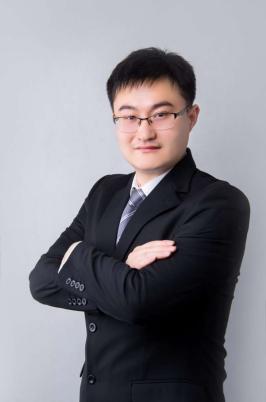 李恺：安装计量，安装案例注册造价工程师、注册安全工程师、注册一级建造师。擅长理论结合实际，讲课生动形象，针对考试有独特的教学方法，应试性极强。课程整体安排（具体以实际上线课程为准）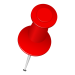 学习建议：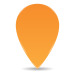 说明：一级造价工程师考试一共考4门科目：2门公共课，管理和计价，为客观题；2门专业课，计量（客观题）和案例（主观题）。管理和计价简单，容易过，计量和案例相对较难，卡人高手，是考试的两大拦路虎。案例是主观题，教材都是以习题的形式出现，基本功在公共课和计量上面，所以说在学习案例之前必须搞定管理计价和计量。又因为案例涉及计量的点就是最后一题的识图算量，相对集中。所以说计量可以先放放，但是开案例之前，必须把管理和计价夯实牢固。学习顺序再强调一下：先学习管理和计价，因为这是案例的根基，根基不牢，何以建筑高楼？计量科目包含技术和计量，计量是案例五的根基，可以提到技术前面。计量整体学习可以和案例平齐或稍后，因为计量纯记忆，越临近考试记忆考试时记得越清晰。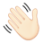 总结：管理计价-案例计量小部分（计量科目的计量部分+案例五识图算量专题）-案例计量全局性铺开！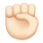 学习规划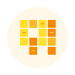 各阶段的复习要点如下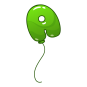 入门及基础阶段：现在开始——4月阶段目标：了解考试的基本信息，入门造价考试。（2023年新课未更新前，请您先学习2022年课程来做好入门准备！）备考指导     2022年12月 开始上线            	课程特色一份“备考说明书”，梳理科目知识框架，分析最新考情，预测考试方向并给出学习建议，帮助考生快速理清学习策略。基础直播：3月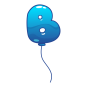 阶段目标：夯实基础，对于考点做到心中大概有数，并通过习题进行巩固。基础直播    2023年3月 开始上线 课程特色良师领学，直播伴读，实时互动，携手攻坚。按照章节依次讲解，搭建基础考点网络。习题巩固     2023年4月 开始上线课程特色配合夜校干货，学员学完考点后7日内及时做题巩固，学练结合，打好基础，打破遗忘规律。强化阶段：6-8月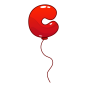 阶段目标：提升强化，加强对考点的理解，强化解题思路，提升解题能力。精讲强化     2023年6月 开始上线课程特色“集百师之长，成一家之言”的核心课程。对难点深入剖析，娓娓道来；对重点明确考法，指哪考哪。真题解析     2023年6月 开始上线课程特色根据当年考试预测，精选近五年真题中的经典考题，题点合一深入剖析，指明备考方向。冲刺阶段：8月——10月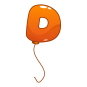 阶段目标：冲刺突破，熟练掌握全部考点一一突破重难点，提高并维持解题速度及正确率。专题突破     2023年8月 开始上线课程特色浓缩精讲强化模块，易混点/相似点/同类考点集中串讲，大排查知识点，系统梳理重难点。提分阶段：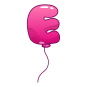 阶段目标：极限提分！科学预测考点，直播解析模考试卷，帮助查漏补缺，考前提分。模考预测     2023年9月 开始上线课程特色模拟真实考场，在线摸底测评，专业讲师手把手点拨通关迷津。有评有析，便于查漏补缺，明确备考方向。                 2023年10月 开始上线课程特色通过高强度、超密集测试及针对性讲评，帮助学员梳理重点、难点及必考点，进一步缩小复习范围和节省备考时间。教辅资料（预计2023年6月上线）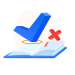 《一本通》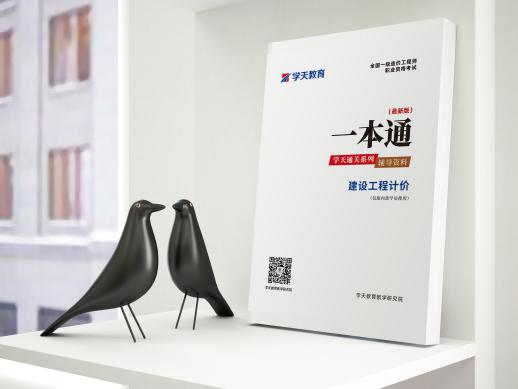 《一本通》由学天教学研究院隆重出品。由行业资深名师领衔主编将考试教材进行了横向到边、纵向到点的多维度剖析，并科学重组，提高知识框架的整体性。内容涵盖导学篇、应试精讲及同步训练、水平测试，体系完备；含有考情分析、命题规律、复习方法，内容丰富；知识点表格化，通俗易懂；复杂内容流程化，清晰明了。将相似相近知识点进行系统总结归纳，便于理解，清晰记忆。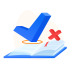 《真题全解》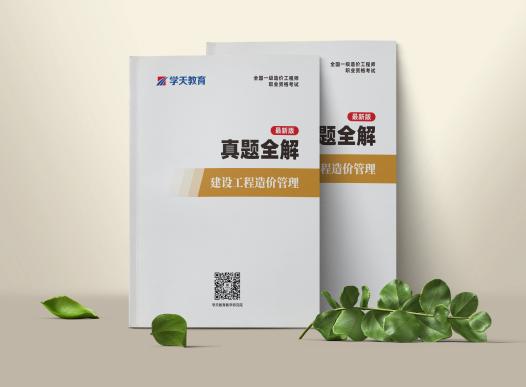 《真题全解》由学天教学研究院隆重出品。以历年真题为依据，充分把握了考试重点。为了加深对真题中各个考点的把握，书中给出了每个问题的答案详解和译文，并附上了命题规律、知识总结，使考生能快速领会命题人的出题意图，帮助考生获最贴近实战的点拨。通过学习解读真题，考生提前适应考试的题型和数量，有效检查自己的学习成果，配合《一本通》一起学习，效果更佳！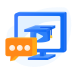 电子资料配套课程讲义：与直播课和高清课程一起配套学习。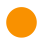 学习思维导图：将复杂的知识点整理成逻辑思维图，帮助考生发散思维，快速记忆；对于抽象思维能力较差的学生，思维导图独特的“图像记忆”，帮助学生更容易记住知识。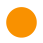 考前复习资料：根据历年考试规律以及当年考情，精编考试重难点，考前翻阅，提分神器。电子题库：系统在线组卷，章节习题、模拟题、真题等题库适配不同学习场景，强化学习中的关键知识点，温故知新。随时随地刷题，有效利用碎片时间提高效率。保障与服务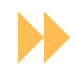 报考指导服务及时通知每位学员一造的报名时间、准考证打印时间、考前注意事项等，指导学员网上报名的操作流程，为学员顺利参加考试保驾护航。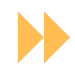 学习规划服务为学员制定专属学习计划。给学员树立学习目标，规划复习时间，科学备考。专属答疑服务设有问答区，专属答疑通道，学员有问题直接咨询教学研究院专业研究员。做到“有问必答”“有事必解”。考后指导服务对于学员考后注册审核，材料整理，证书领取时间，领取方式等进行指 导工作。实现“考前复习-顺利考试-考后拿证”一条龙式服务。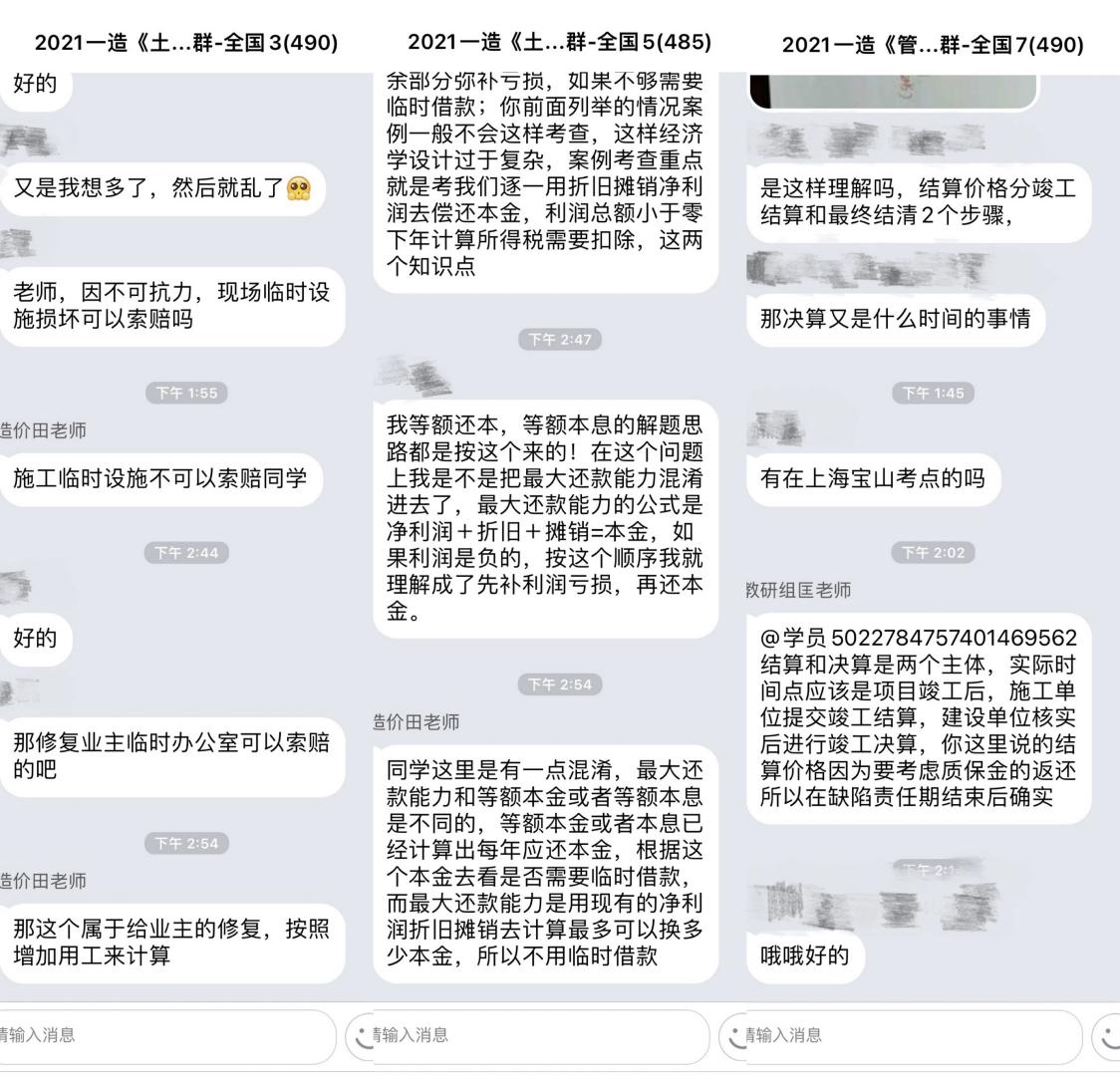 公司简介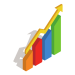 学天教育是一家集培训教学、教育产品研发、职业技能培训于一体的多领域综合性专业教育平台企业。目前拥有全国分校70余家，累计服务学员超百万，总计服务各类行业企业数万家。自2010年创办以来，先后与行业权威机构、大型重点事业单位有着良好合作关系，并连续多年与众多大型国企、央企和民营企业保持长期内训合作。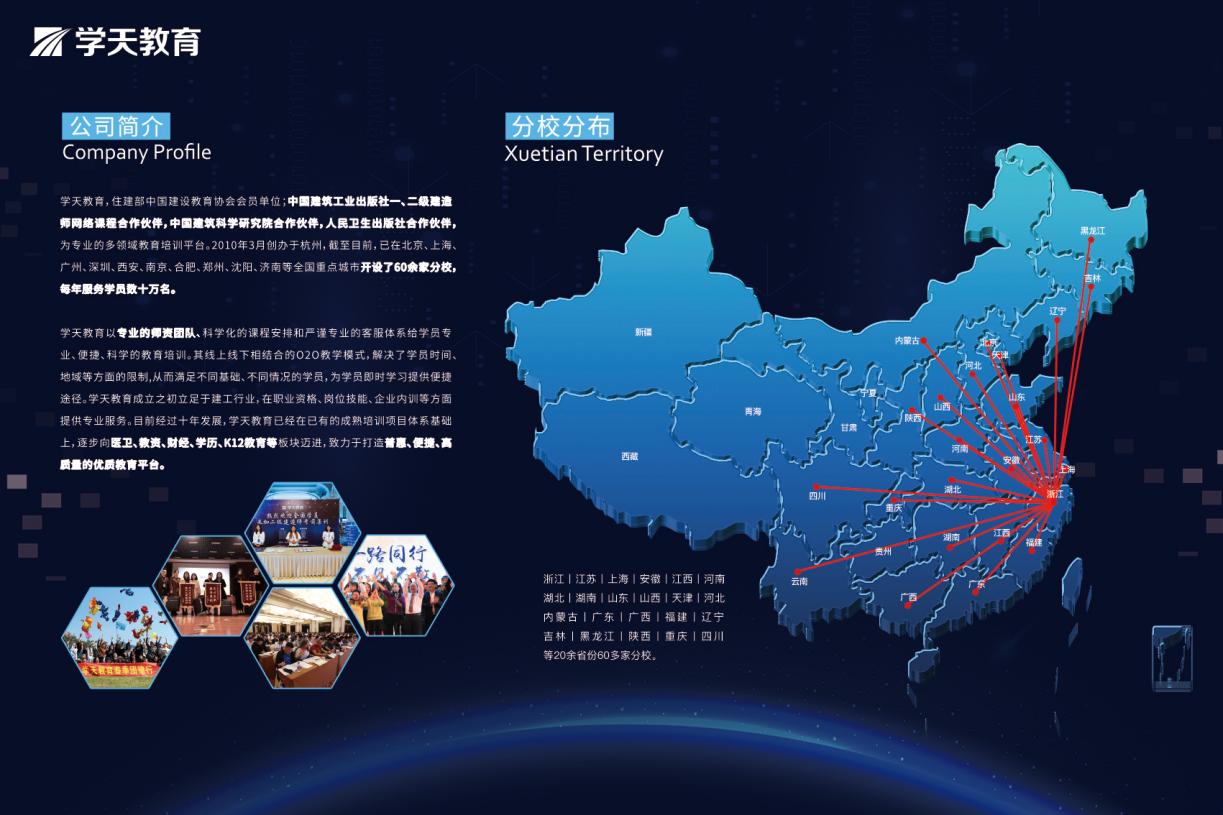 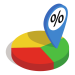 学天教育一直致力于打造普惠、便捷、高质量的优质教育平台，研发优秀产品、提供完善服务、优化教学效果、提升学习效率。2020年成立的学天教育教学研究院，作为学天教育教学产品的生产基地，更是公司教育核心竞争力的直观体现。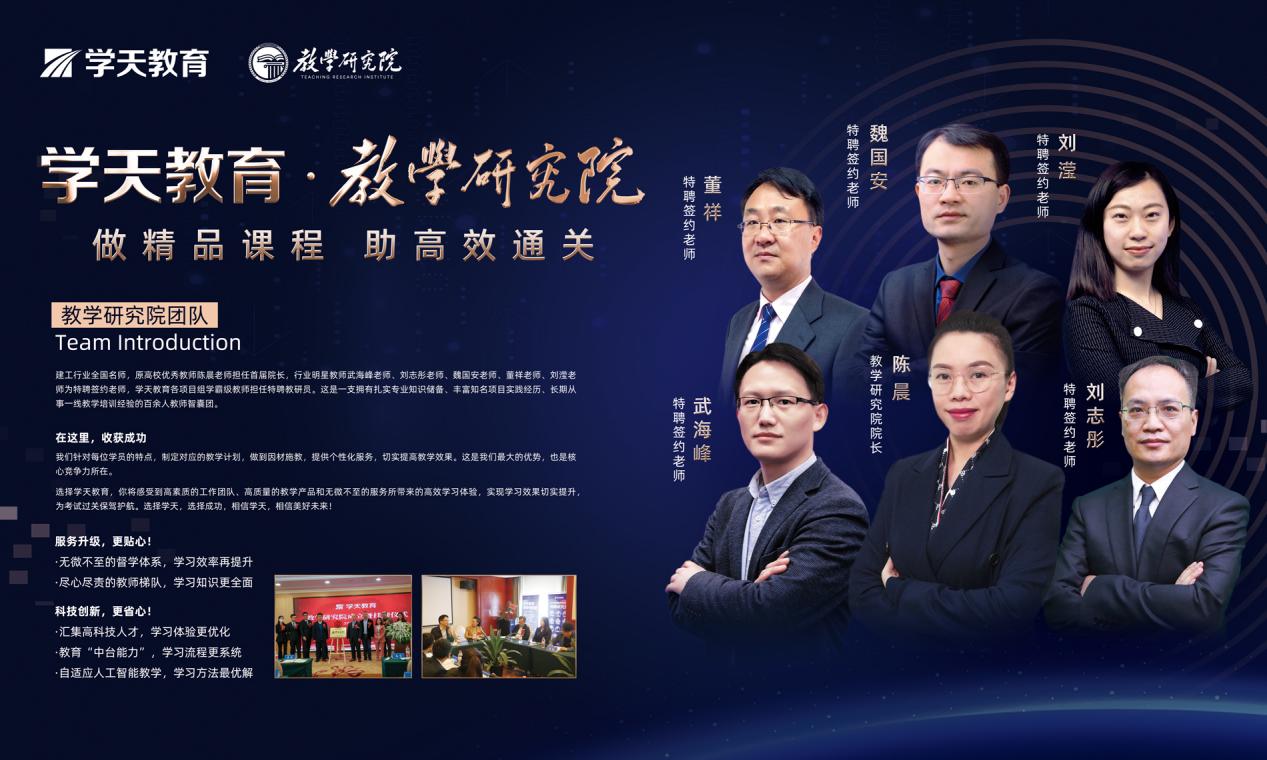 产品名称2023一造系统班开设专业土建、安装产品售价全科5980产品售价管理：1500计价：1500计量：2000案例：2000阶段课程模块上课形式时长特点入门备考指导录播1-2h了解课程规划学习基础基础直播直播公共课:12次*2h专业课:15次*2h剖析要点夯实基础基础习题巩固录播10h（2h*5次）以题带点梳理考点强化精讲强化录播25-30h强化巩固高效复习强化真题解析录播2-4h掌握真题把握考点冲刺专题突破录播10-12h重难考点集中突破冲刺模考预测直播6h（3h*2次）模拟考试冲刺考前密训录播3h查漏补缺